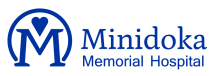 Minidoka Medical Center │ RHC1308 8th Street, Suite 1   │    Rupert, ID 83350       (208) 436-4322     Fax (208)436-1312Patient DemographicsThank you for choosing our office!  In order to serve you properly, we need the following information.  Please print.  All information will remain confidential.Patient Name_____________________________________________________________________________                     		     First                                    MI                                           Last			Date of Birth ______/_______/__________   SSN________________________  Male _____  Female _____Physical  Address ____________________________________________________,______________________________				Street/PO Box	                   		      City		State		ZipMailing Address(if different than physical) _______________________________,______________________________					Street/PO Box	                   	     City		State		ZipHome Phone _______________________________ Cell Phone____________________________________Preferred method of contact: Home phone     Cell phone         Text         Email         Mail Email address _______________________________________   None        We will not use your email for solicitation.  It is for communication purpose via portal only.  Marital Status:   Married _ Single_ Divorced_ Separated _ Widowed_ Widowed/remarried_  Significant other_If minor child list name of parent / guardian ______________________________Parent/guarantor date of birth _______________________________Phone number if different______________________Patient or Parents Employer _______________________________________ Work Phone _________________________Person to contact in case of emergency? _______________________   Relationship to patient: _____________________Contact number for emergency, different phone number than already listed please: ________________________People who can call and receive patient medical information: (for confidentiality purposes)  Name						                Relationship		           Phone__________________________________		________________	________________________________________________________		________________	_______________________Select your primary medical provider in this office  ____Aaron Catmull, NP  ___Charles Clair, MD___Cameron McHan, NP___Shawna McCaffrey, NP___Brian Muir, DO___Kevin Owens, MD FACP___Margo Saunders, MD___Jeff Swenson, MD___Casie Taylor, NP___Tyson Steel, DO___Brad Wynn, DO___Becca Warnick, NPPrimary Insurance _________________________________ ID Number ___________________Group # _____________ Name of Insured ___________ Birth-date of Insured ______Relationship to pt. __________SSN of insured: __________Amount of deductible $_____  or Co-Pay $____ Secondary Insurance ______________________________ ID Number ________________Group # _______________ Name of Insured ___________ Birth-date of Insured _____Relationship to pt. __________SSN of insured: __________Amount of deductible $______  or Co-Pay $_____I request that payment of authorized Commercial Insurance/Medicaid/Medicare/Medicare supplement benefits be made either to me, or on my behalf to Minidoka Medical Center/Rural Health Clinic for any services furnished me by that physician/supplier.  I authorize any holder of medical information about me to release to my insurance, or Centers for Medicare and Medicaid Services, and its agents any information needed to determine these benefits or the benefits payable for related services.SIGNATURE(for insurance assignment)___________________ _________________   Date________________I authorize release of any information concerning my (or my child’s) health care, advice and treatment provided for the purpose of evaluating and administering claims for insurance benefits.   X__________________________________________        Date _______________     	Consent to Treat/Signature of patient or responsible party	       		                                            																version 01/2019Minidoka Medical Center │ RHC1308 8th St. Ste 1 │ Rupert, ID 83350   P: 208- 436-4322   F: 208-436-1312Name: __________________________________    DOB: ________________   Today’s Date_____________Consent for PhotographI consent to allow photography of myself for identification purposes, and for purposes of improving my medical care documentation (ie: wounds, lesions, etc).. ______________________________			Sign here	AUTHORIZATION FOR TREATMENTI hereby authorize, Minidoka Medical Center, and any assistants or associates that may be designated, to perform medical and hospital care to the above named patient_____________________________		Sign here				 I have received a copy of Patients Rights and Responsibilities   (last page) _____________________________		Sign herePrivacy Practices/DiscriminationI have received/or declined copy of the Notice of Privacy Practices, and I have been provided an opportunity to review this entire document. Minidoka Memorial Hospital and Medical Center will not discriminate against a patient because of race, color, national origin, religion, ability to pay, or because a patient is covered by a program such as Medicaid or Medicare. If you feel you are a victim of discrimination you have the right to file written complaint to the Compliance Officer.  Forms are available in the business office. _____________________________			Sign here	Consent to use of answering machine and/or voicemail messaging/emailI hereby consent to the use of my answering machine and/or voicemail for the purpose of relaying important information regarding my treatment or care, including, but no limited to confirmation of appointments, changes in medication, results of lab tests, special instructions for testing procedures.  I also consent to members of my family receiving this information in my absence.  This consent will remain in effect until I rescind the consent in writing.  _________________________________			_____________________Signature of Patient/Patient representative			  Date										version 01_2019Minidoka Medical Center │ RHCWHEN YOU ARE SEEN BY AN EMPLOYEE OR CONTRACTOR OF THE CLINIC, YOU HAVE THE RESPONSIBILITY TO:	Treat the staff with consideration, respect and dignity.	Understand that your life-style does affect your health.	Take an active part in your health care.Follow the agreed upon treatment plan.  If you choose or are unable to follow the treatment plan, it is your responsibility to inform the Medical Provider.Observe facility rules and regulations that are for the safety and consideration of all patients and staff.Provide accurate and complete information about present complaints, past illnesses, hospitalizations, medications, advance directives (living wills or durable power of attorney), and other matters relating to your healthcare.Report whether you understand a contemplated course of action and what is expected of you.WHEN YOU ARE SEEN BY AN EMPLOYEE OR CONTRACTOR OF THE CLINIC, YOU HAVE THE RIGHT TO:	Be treated with consideration, respect and dignity;Have the confidentiality of your medical information protected, to have privacy act regulations enforced, and to have these areas of confidentiality explained to you in language you can understand;	Have privacy during case discussion, counseling & treatment; 	Review your records in the presence of a healthcare professional;	Know the name and qualifications of staff providing your care;Know your diagnosis, health problems, test results, the potential advantages and risks of treatment or procedures in language you can understand;	Expect that all services, treatment and counseling techniques will take place with your 	informed consent;	Participate in referral planning;	Have access to the patient comment procedure;	Refuse to participate in research.	Have another individual present in the exam room with you, if you so desire.					version 01_2019Health HistoryThis is confidential information and will be used only for the purpose of your healthcare. Name______________________________DOB____________________________Today’s Date_________________                Allergies to medications                                         None □                                  What happens?            Medications            None □                             Strength 		   How many times a day do you take it?                                                                                                                                                                                                    Please attach another paper if neededversion 10/2018			Name_______________________________________                               DOB___________________________________Previous hospitalizations: ___________________________________________________________________________Family History:Father:   Living □         Deceased □         How old when he passed away and why?_______________________________Fathers health condition/s:______________________________________________________________________________________________________________________________________________________________________________Mother:  Living □         Deceased □         How old when she passed away and why?______________________________Mothers health condition/s: _____________________________________________________________________________________________________________________________________________________________________________Number of Brother: ______     Health Problems:___________________________________________________________Number of Sisters: ______   Health Problems:_____________________________________________________________ version 10/2018Name_______________________________________________                          DOB_______________________________Preventative Surgical History and Dates:____________________________________________________________________________Social HistoryOccupation:Employed □   Place of Employment_____________ Unemployed □   Retired □   Homemaker □    Disabled □    Student □Marital Status:Married □       Single□        Divorced □      Separated □     Widowed □      Widowed but remarried □      Significant Other □Sexually Active:   Yes □   No □       Multiple Partners □        Birth control □         Condoms □    Other_____________Number of children ______     Number who are male_______   Number who are female______ Miscarriage/s_____Activity Status:     Athletic □       Active/Fit □      Occasionally/Rarely □    Never □      Ideal body weight for you______Tobacco Products/Nicotine:    None□    Cigarettes □         Cigars □         Smokeless/Chew □          E-cigarette/ Vape □               Currently use□       How many per day______     How many years smoked_______       Quit□         Quit Date________Alcohol Use:  None □         Daily □         Weekly □       Socially □        Rarely □       Beer □      Wine □      Hard Alcohol □      Caffeinated Products: Coffee□ # /day____   Tea□ #/day____     Soda Pop□ #/day____     Energy Drink□ #/day____   Illegal Drugs:   None□     Marijuana□            Methamphetamines □            Cocaine□        Other__________________                    Experimented with □        Currently Use □     Quit □    When did you quit________     Rehabilitation □     Self Recovery □  Mental Health History         N/A□    Depression □        Anger Problems □            Bipolar □        Cutting □       Other______________Not treated □     Treated □    If treated, Dr. name ______________________________Communicable Diseases    NA□    Measles □    Mumps □   HIV/AIDS □   Hepatitis □ A □ B□ C□ Other_____________Code Status           Full Code- all lifesaving measures □    DNR-Do not resuscitates □  Pharmacy:_______________________________________Patient Signature_____________________________________________   Date____________________	version 01/2019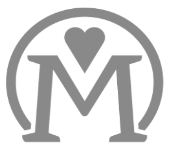 Minidoka Medical Center RHC / WorkMed1308 8th Street Suite 1 Rupert, Idaho 83350(P) 208.436.4322 │ (F) 208.436.1312_________________________________________________________Family PracticeJeffery Swenson, MD │ Brian Muir, DO │ Brad Wynn, DO │ Cameron McHan, FNP-C │Aaron Catmull, FNP-C │Casie Taylor, FNP-C          Shawna McCaffrey, FNP│ Sara Zielinski, NP/ Charles Clair, MDInternal MedicineMargo Saunders, MD │ Kevin Owens, MD- FACP │ Tyson Steel, DO Request for Medical Records Provider requesting medical/health / billing records (Circle One): Assume Patient Care as (PCP)        Follow patient jointly     Send my medical records     Patient request own medical recordsToday’s Date:___________    Name:  __________________________           DOB: ______________________        Phone:_________________                  Cell: _________________                Work: ________________________Address: _________________________________________________________________________________Where to request records from (Hospital, Clinic, or Dr. Office/s name and number/s)Name of facility and doctor/s who provided services to you:__________________________________________________________________________________________Phone:______________________________                Fax:_____________________Reason for request:   Labs, X-Ray, Pathology, Cultures  Medications and Immunizations     Office visit, ER, Hospital admit and discharge, Operative report, H&P  Cardiac studies, Pulmonary Function, Sleep Study  Billing Other:_____________________________________________________________________________________________Please send records via fax or ENCRYPTED email to the provided information belowMinidoka Medical Center, RHC1308 8th Street Suite 1 Rupert, Idaho  83350Office: (208) 436-4322     Fax: (208) 436-1312mmcrhc14@gmail.com  (this is not a secure email, you must send encrypted file) Patient Signature:                                                                                Today’s Date:If you are the patient’s parent or personal representative who can legally sign, please fill out and sign below.Name: ______________________________________ DOB: ________________Phone:__________________Relationship to patient: ____________________ Address, if different from patient:_______________________Representative Signature: _________________________________ Today’s Date: _____________________……………………………………………………………………………………………………………………..Confidentiality Notice:  This document contains confidential information belonging to the sender.  This information is legally privileged and intended only for the use of the individual, or entity named above.  If you are not the intended recipient, you are hereby notified that any disclosure, copying, distribution or action taken in reliance on the contents of these documents, is strictly prohibited.  If you have received this Fax in error, please notify the sender immediately to arrange for destruction of the documents.  Thank you.Please describe any problemsyou have ever had with any of the listed topics:USE THIS COLUMN TO DESCRIBE DETAILS OFYOUR Current and Past Medical HistoryUSE THIS COLUMN TO DESCRIBE DETAILS OFFAMILYMedical historySKIN, HAIR, NAILS, TEETHDo you wear dentures?  Y    NEYES,  EARS, NOSE, THROATGlasses  Y   N      Hearing aid  Y  NHEART PROBLEMS?Have you had a heart attack?  Y  NDo you have high cholesterol? Y  N             High blood pressure?  Y  NHas anyone in your family had a heart attack?   Y    NLUNGS/BREATHING PROBLEMS? Y    NSTOMACH PROBLEMS? Y    NLIVER / PANCREAS PROBLEMS?               Y      NBOWEL PROBLEMS?   Y     NKIDNEY PROBLEMS? Y   NBLADDER PROBLEMS?  Y  NURINARY LEAKAGE?  Y   NPersonal History Current and PastFamily Medical History ARTHRITIS? /JOINT  PROBLEMS?                Y     NWEAKNESS?      Y     NHave you ever had a stroke?  Y   NHave you ever had seizures?  Y  NANEMIA / BLEEDING PROBLEMS? Y  NCANCER?   Y   N   TypeDIABETES?  Y   N      If so, for how long?______Pills or Insulin THYROID PROBLEMS? Y NWomen: How many pregnancies?__              How many deliveries?___When was your last menstrual period?__________Have you had a hysterectomy? Y  NLast pap smear? __________Your last mammogram?______  Have you ever suffered from        depression?       Y      N  Have you every suffered from anxiety?         Y      NOther problems?Previous Doctors and  hospitals that have provided medical care for you:Please list name of Doctor and city/state where they are located:ColonoscopyBone DensityMammoPAPPSAEye ExamFoot ExamRectal Exam Dental CleaningDate NormalAbnormalDue Date